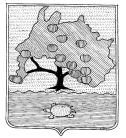 КОМИТЕТ ПО УПРАВЛЕНИЮ МУНИЦИПАЛЬНЫМ ИМУЩЕСТВОМ МУНИЦИПАЛЬНОГО ОБРАЗОВАНИЯ «ПРИВОЛЖСКИЙ РАЙОН» АСТРАХАНСКОЙ ОБЛАСТИРАСПОРЯЖЕНИЕот «22»  02_ 2022 г. № 322р._с. Началово Об установлении публичного сервитутав отношении земельного участка,расположенного по адресу:Астраханская область, Приволжский район	  На основании ходатайства публичного акционерного общества «Россети Юг», в соответствии со ст. 39.43 Земельного кодекса Российской Федерации, Постановлением Правительства Астраханской области № 232 от 26.05.2020 «О внесении изменений в постановление Правительства Астраханской области от 26.11.2010 № 474-П», ст.ст. 63,64 Устава муниципального образования «Приволжский район» Астраханской области, подпунктом 3.1.5 пункта 3 Положения о комитете по управлению муниципальным имуществом муниципального образования «Приволжский район» Астраханской области:	1. Установить публичный сервитут на части земельных участков, расположенных по адресу: Астраханская область, Приволжский район с кадастровыми номерами: 1. 30:09:000000:366 (контур №8), р-н Приволжский, муниципальное образование «Село Осыпной Бугор»; 2. 30:09:000000:29 (30:09:000000:152), р-н Приволжский; 3. 30:09:100106:918, р-н Приволжский, с. Осыпной Бугор, ул. Комарова, 9 "А"; 4. 30:09:100106:877, р-н Приволжский, с. Осыпной Бугор, ул. Набережная, 18 "а"; 5. 30:09:100106:794, р-н Приволжский, с/т "Абрикос" управления механизированных работ № 1, садовый участок № 13; 6. 30:09:100106:76, р-н Приволжский, с Осыпной Бугор, ул Комарова, 9; 7. 30:09:100106:753, р-н Приволжский, снт Абрикос, управления механизированных работ № 1, ул. Молодежная, участок №2; 8. 30:09:100106:752, р-н Приволжский, с. Осыпной Бугор, ул. Набережная, 21; 9. 30:09:100106:748, р-н Приволжский, с. Осыпной Бугор, ул. Набережная, 18; 10. 30:09:100106:733, р-н Приволжский, с. Осыпной Бугор, ул. Молодежная, 14; 11. 30:09:100106:726, р-н Приволжский, с Осыпной Бугор, ул Молодежная, 19; 12. 30:09:100106:673, р-н Приволжский, с Осыпной Бугор, ул Пионерская, 14; 13. 30:09:100106:666, р-н Приволжский, с Осыпной Бугор, ул Пионерская, 10; 14. 30:09:100106:664, р-н Приволжский, с Осыпной Бугор, ул Пионерская, 2 "б"; 15. 30:09:100106:505, р-н Приволжский, с. Осыпной Бугор, ул. Буденного, 21; 16. 30:09:100106:463, р-н Приволжский, с Осыпной Бугор, ул Пионерская, 12; 17. 30:09:100106:44, р-н Приволжский, с. Осыпной Бугор, ул. Буденного, 30; 18. 30:09:100106:43, р-н Приволжский, с. Осыпной Бугор, ул. Пионерская, 2; 19. 30:09:100106:30, р-н Приволжский, с. Осыпной Бугор, ул. Пионерская, 5; 20. 30:09:100106:29, р-н Приволжский, с. Осыпной Бугор, ул. Молодежная, 11; 21. 30:09:100106:26, р-н Приволжский, с. Осыпной Бугор, ул. Астраханская, 54; 22. 30:09:100106:1444, Приволжский муниципальный район, сельское поселение село Осыпной Бугор, село Осыпной Бугор, улица Молодежная, з/у 12А; 23. 30:09:100106:1443, Приволжский муниципальный район, сельское поселение село Осыпной Бугор, село Осыпной Бугор, улица Молодежная, з/у 12; 24. 30:09:100106:1436, Приволжский район, с. Осыпной Бугор, ул. Молодежная; 25. 30:09:100106:1380, Приволжский муниципальный район, Сельское поселение село  Осыпной Бугор, село  Осыпной Бугор, улица Молодежная, з/у 6; 26. 30:09:100106:1379, р-н Приволжский, с Осыпной Бугор, ул Молодежная; 27. 30:09:100106:1153, р-н Приволжский, с. Осыпной Бугор, ул. Буденного, 21; 28. 30:09:100106:1116, р-н Приволжский, с. Осыпной Бугор, ул. Пионерская, 30; 29. 30:09:100106:1052, р-н Приволжский, с Осыпной Бугор, ул Комарова, 11 а; 30. 30:09:100106:1051, р-н Приволжский, с Осыпной Бугор, ул Комарова, 11 б; 31. 30:09:100106:1050, р-н Приволжский, с Осыпной Бугор, ул Пионерская, 16. 32. 30:09:100106:696, р-н Приволжский, с Осыпной Бугор, ул Пионерская, д 6, а также в отношении земельных участков сведения о прохождении границ которых не содержаться в едином государственном реестре недвижимости, но фактически расположены в границах устанавливаемого публичного сервитута, объекта электросетевого хозяйства ВЛ-0,4 кВ от КТП 27 ВЛ-16 РП-9 ф.12,35 ПС Фунтово.2. Публичный сервитут устанавливается по ходатайству публичного акционерного общества «Россети Юг» (ОГРН 1076164009096, ИНН 6164266561, юридический адрес: 344002, Российская Федерация, Ростовская область, г. Ростов-на-Дону, ул. Большая Садовая, д. 49) в целях размещения объектов электросетевого хозяйства, их неотъемлемых технологических частей на территории Приволжского района Астраханской области. 3. Утвердить границы публичного сервитута, согласно приложению.4. Срок публичного сервитута – 49 (сорок девять) лет.5. Использование земельных участков и (или) расположенных на них объектов недвижимости будет затруднено только при предотвращении или устранении аварийных ситуаций.6. Капитальный ремонт объектов электросетевого хозяйства производится с предварительным уведомлением собственников (землепользователей, землевладельцев, арендаторов) земельных участков 1 раз в 12 лет (продолжительность не превышает три месяца для земельных участков, предназначенных для жилищного строительства, ведения личного подсобного хозяйства, садоводства, огородничества; не превышает один год-в отношении иных земельных участков)7. Обладатель публичного сервитута обязан привести земельный участок в состояние, пригодное для использования в соответствии с видом разрешенного использования, в сроки, предусмотренные пунктом 8 статьи 39.50 Земельного Кодекса Российской Федерации.8. В течении пяти рабочих дней со дня принятия распоряжения:8.1. Разместить распоряжение об установлении публичного сервитута на официальном сайте комитета по управлению муниципальным имуществом муниципального образования «Приволжский район» Астраханской области в информационно-телекоммуникационной сети «Интернет»;8.2. Обеспечить опубликование указанного решения (за исключением приложений к нему) в порядке, установленном для официального опубликования (обнародования) муниципальных правовых актов уставом поселения, городского округа (муниципального района в случае, если земельные участки и (или) земли, в отношении которых установлен публичный сервитут, расположены на межселенной территории) по месту нахождения земельных участков, в отношении которых принято указанное решение.8.3. Направить копию распоряжения правообладателям земельных участков, в отношении которых принято решение об установлении публичного сервитута.8.4. Направить копию распоряжения об установлении публичного сервитута в орган регистрации прав.8.5. Направить обладателю публичного сервитута копию решения об установлении публичного сервитута, сведения о лицах, являющихся правообладателями земельных участков, сведения о лицах, подавших заявления об их учете.Врио председателя комитета                                                                                                                                                      А.И. Алимуллаева